游戏测试工程师笔试题（B类）							  										     测试人：______________请在60分钟内完成下述题目。		请简述你进入此行业的职业目标。请简述你对游戏测试工作的理解。是哪些个人特质或性格使你认为自身适合做测试工作？请例举你所熟悉的5款游戏，并分别指出其游戏类型。在上述熟悉的游戏，选择其中最精通的一款详细描述之。针对上述游戏，请详细描述此游戏中存在的Bug（至少2个）。请定义什么是Bug。如果需要测试俄罗斯方块，你认为应从哪些方面入手？请确认下图中是否可能含有Bug。若有，请详细描述。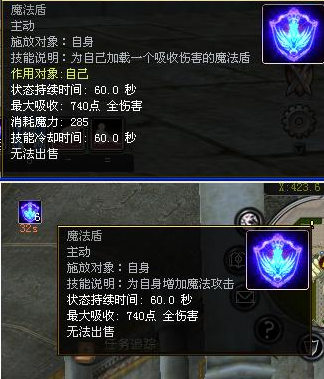 